(Dištančné vzdelávanie)Meno a priezvisko............................................................................................................Pracovný list: ŠTÚROVCIPoznámky si prepíš do zošita.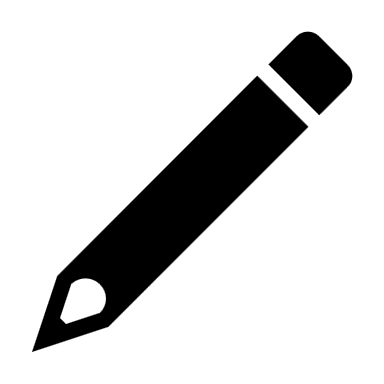 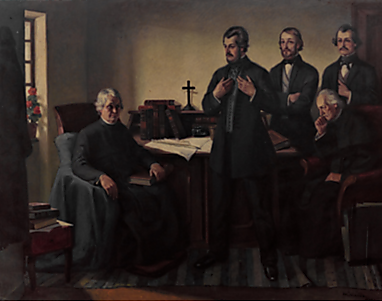 Úloha 1: Odpovedaj na otázky.V ktorom roku bola uzákonená spisovná slovenčina? _____________________Aké nárečie bolo základom spisovnej slovenčiny? _______________________Kto hlavne rozvíjal lásku k rodnej reči? _______________________________Úloha 2: Ako sa volali známi štúrovci? Spoj čiarou správne meno s priezviskom.Úloha 3: V učebnici na strane 94 vyhľadaj názvy literárnych diel týchto autorov:               Ján Botto - Smrť __________________               Samo Chalúpka - _________________!               Andrej Sládkovič -_________________                                                                                                            *** Vypracovaný pracovný list odfoť a pošli na kontrolu na môj email: magdalenapalpasova@gmail.com alebo na môj Facebook: Magdaléna Palpašová *** Žiak, ktorý dostal pracovný list od sociálnej pracovníčky, ho aj odovzdá sociálnej pracovníčke.